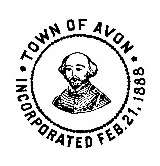 TOWN OF ZONING BOARD OF APPEALS PUBLIC HEARINGNotice is hereby given that a Public Hearing will be held in the Town Offices, Town of Avon, Massachusetts on  at 7:00 PM to hear the following petition(s) requesting a  from the Avon Zoning By-Laws. Case #  Petitioner, , Avon Mill LLC., of , request relief in the form of a  under Section , sale or rental of motor vehicles on an open lot in the Avon Industrial zoning district at the property located and known as  Avon, Massachusetts. ZONING BOARD OF APPEALSPeter Crone, ChairmanAd placement in the Moneysaver on February 5, 2020And The Enterprise on February 12, 2020              